2020 учебный год.  Вторая группа раннего возраста №2.Уважаемые родители ранней группы № 2 «Земляничка»!На время самоизоляции предлагаем вам электронный материал, который поможет скрасить часы самоизоляции вам и нашим ребятам. Надеюсь на взаимопонимание и обратную связь.Тема недели: «Птицы»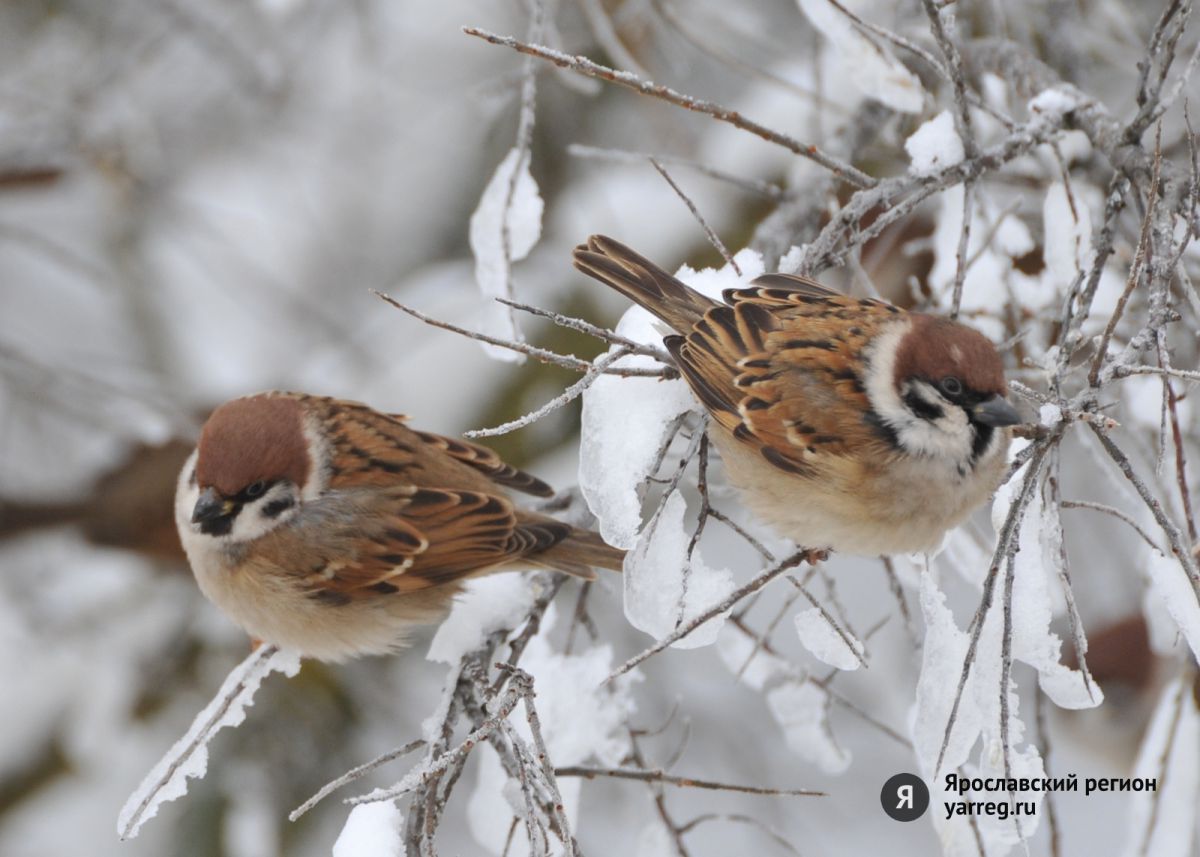 Дидактические игрыhttps://ds04.infourok.ru/uploads/ex/063d/0005365c-e7dd5936/2/img21.jpg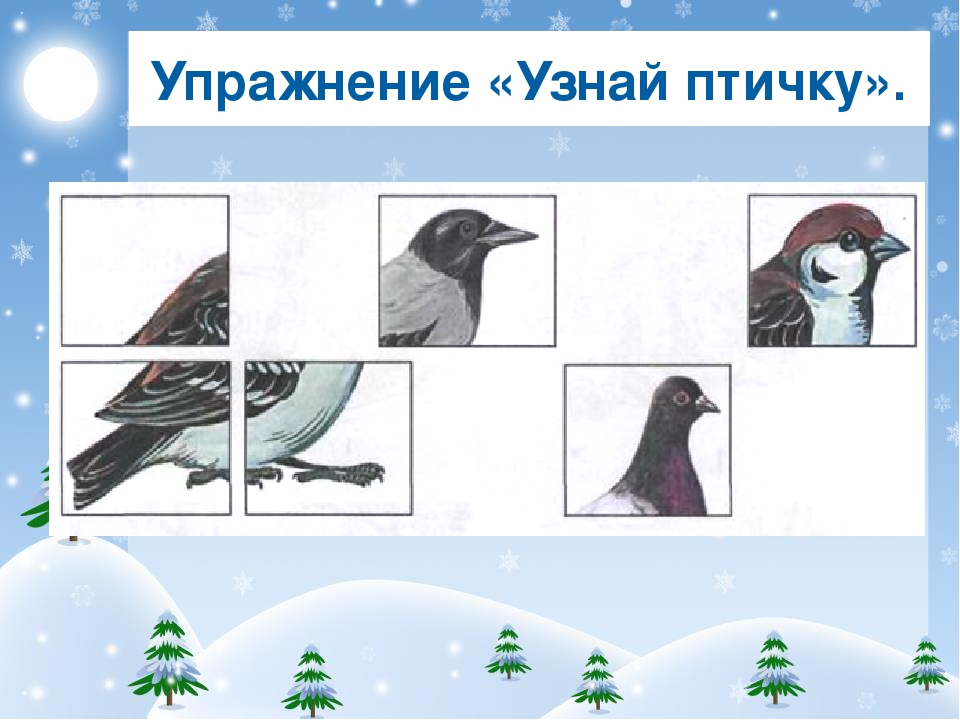 https://avatars.mds.yandex.net/get-pdb/2379505/b3d0c435-c6d7-49d2-9bc1-d186e3c4ef84/s1200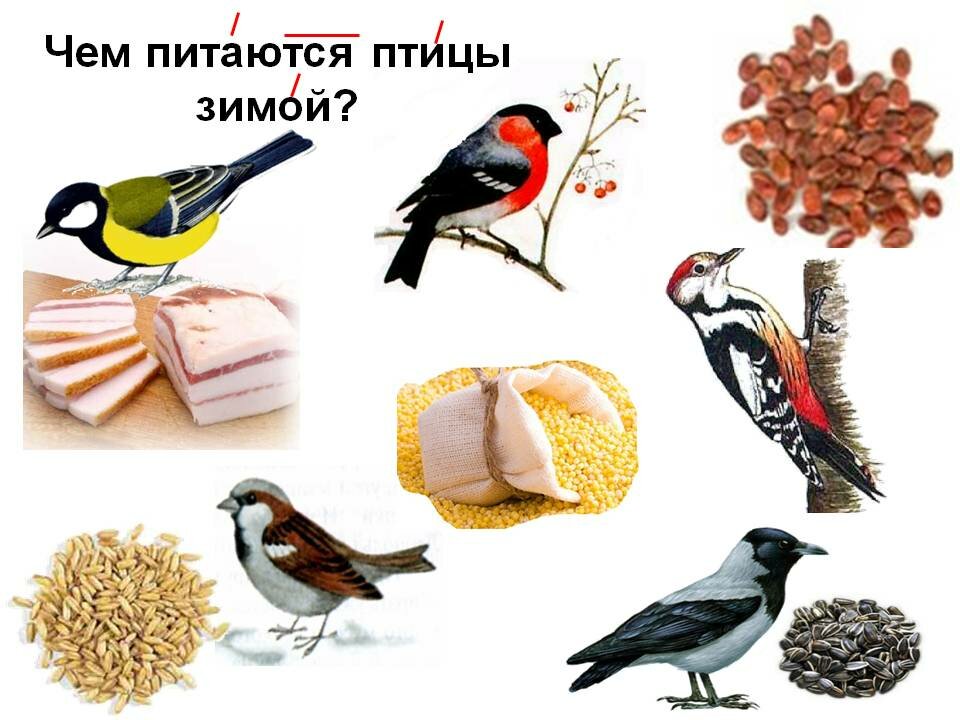 https://ds05.infourok.ru/uploads/ex/0bc8/00084927-73e4376c/img12.jpg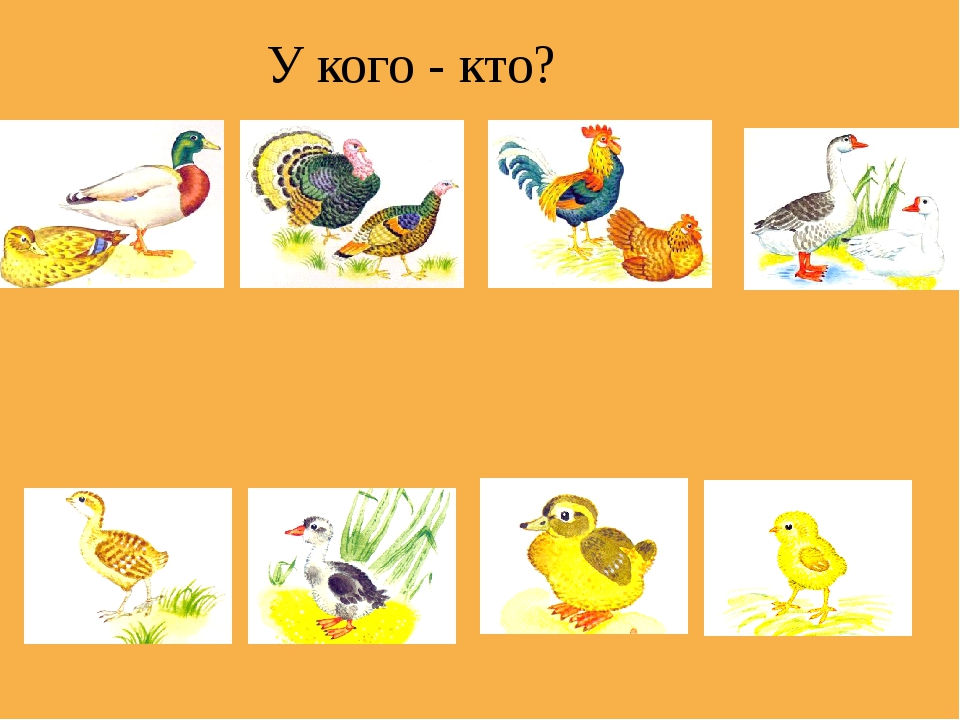 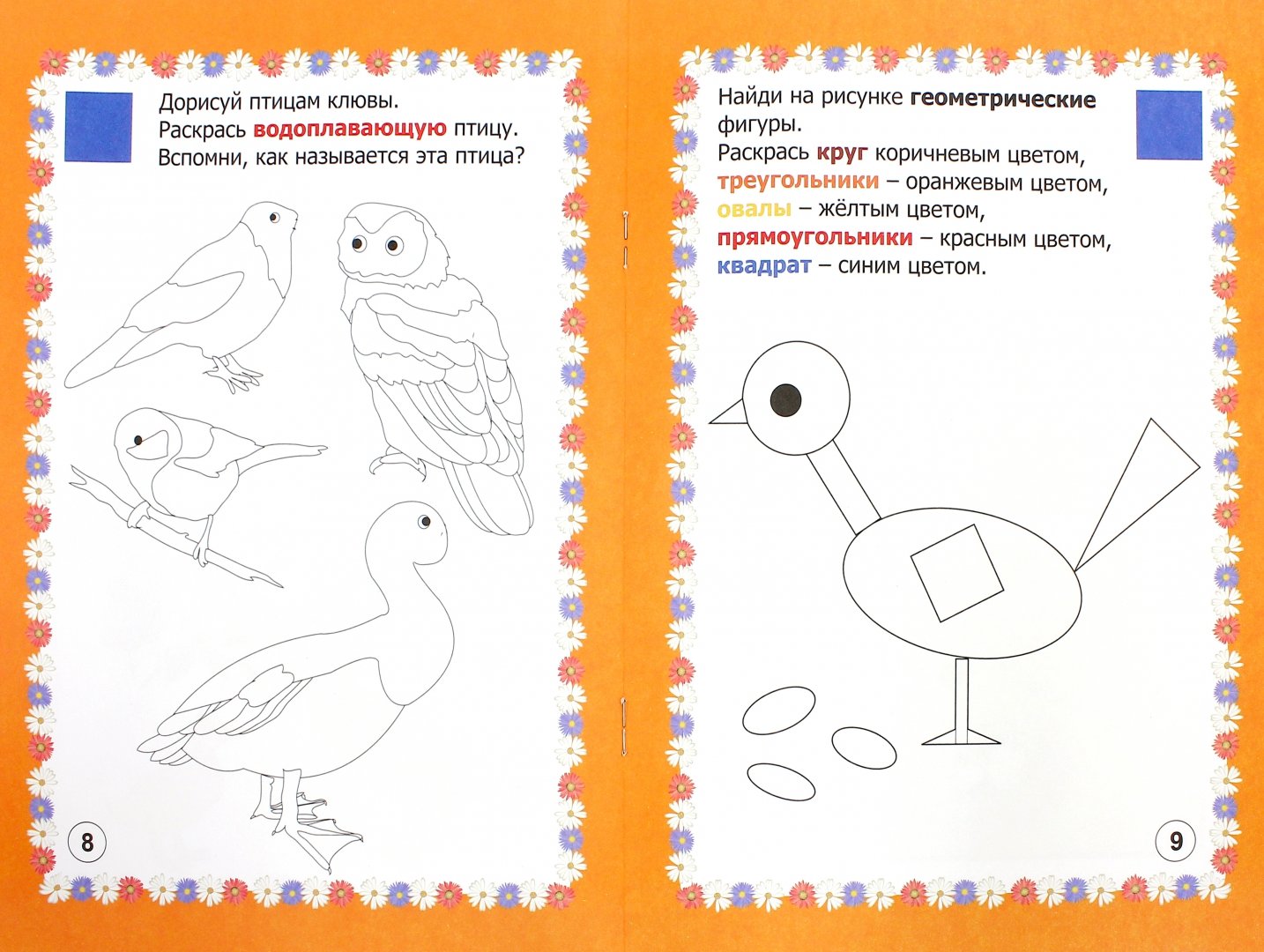 https://veronikaa.ru/wp-content/uploads/2019/01/031.jpg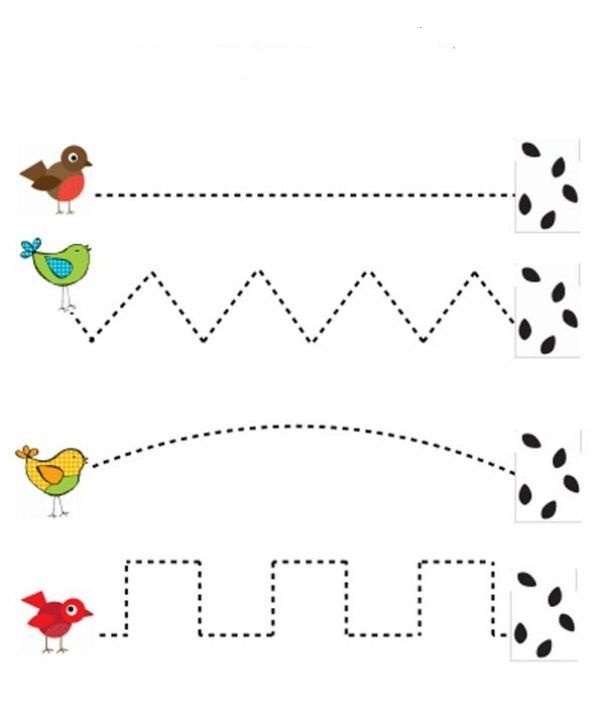 ПонедельникФормирование целостной картины мираТема: «Села птичка на окошко» Цель: Формирование элементарных представлений детей о птицах.Дать представление о внешнем виде птиц (есть перышки, клюв, и. т.д.).Познакомить детей о повадках птиц (летают, клюют, ходят по земле, прыгают).Воспитывать доброе, заботливое отношение к птицам.Ход работы: Заранее подготовить игрушку или изображение птички. (Оставить её на окошке.) Незаметно включаем фонограмму со звуками природы, изображающие пение птички. Обратить внимание ребенка на звуки птички, задавая наводящие вопросы (кто у нас так поёт, откуда этот звук) подвести к окну ребёнка. Взрослый: Посмотри, кто к нам прилетел: какая птичка (красивая, маленькая и т.д.) побуждая ребенка повторять за вами. Предложить ребенку познакомиться с птичкой. Взрослый проводит пальчиком ребенка по частям тела птицы, побуждая повторять слова:-это у птички голова (гладим пальчиком по голове). А это что (показывая на клювик)? Зачем клюв птичке (ответ ребёнка). А это что (показать на крылышки)? Птичка летает, крылышками машет. Вот так (имитация движений) как ходит, как прыгает (имитация движений.) -Птичка поет «Чик-чирик». Как поет птичка «Чик-чирик» (повторение звуков детьми). Рефлексия: «Кто к нам в гости прилетал»Р. Птичка В. Как птичка поёт Физминутка - ВоробейВоробей по лужицеПрыгает и кружится.Перышки взъерошил он,Хвостик распушил.Погода хорошая! Чив-чив-чил!Воробьи-воробушки,
Серенькие пёрышки!
Клюйте, клюйте крошки
У меня с ладошки!
Нет, с ладошки не клюют
И погладить не дают.
Как бы нам поладить,
Чтоб дались погладить?
Гимнастика для глазПтичка полетела вверх (дети поднимают глаза вверх)
Птичка улетела вправо (смотрят вправо)
Птичка улетела влево (смотрят влево)
И спряталась на полу (смотрят на пол)Видео про птиц: https://youtu.be/Z6cyjpuDTbU                             https://youtu.be/u-lr6MS4ztIВторникРазвитие речиТема: «Покормим птиц»Цель: Учить наблюдать за птицами. Развивать внимание, речь, память.Воспитывать любовь к живым существам. Желание помогать им.Материал и оборудование: картинки с изображением действий птиц, зерна.Родитель показывает картинки с изображением действий птиц, спрашивает:-Кого мы увидели на картинке? - Птиц.-Что они делают? -Летают, ищут корм, чистят пёрышки, прыгают. -Где ищут корм птички?-Легко ли птицам найти корм? Холодно ли птицам наулице? Как мы можем помочь. - Покормить их.-Для этого мы можем насыпать зерно. Что мы дадим птицам? - Насыпать зерно, крошки.-Покажите, как мы будем сыпать.Дети имитируют движение пальцами зёрнышки? - «сыплют зерно».-Давайте представим, что мы птички (дети по показу родителя) и полетаем, поищем зернышки. Имитируют движение птиц, передвигаются прыжками, делают взмахи руками как крыльями.-Как клюют птички зёрнышки?Дети садятся на корточки и пальчиком стучат по полу, говорят клюю, клюю. Птички   https://youtu.be/wdyxgnXOb8wПтички в гнездышке сидят Дети садятся на корточки.И по сторонам глядят.        Поворачивают голову в стороны.Погулять они хотят.          «Разлетаются»,И тихонько все летят.        Машут руками.Налетались, утомились.     Опять занимают прежние места иИ обратно возвратились.   усаживаются на корточки.СредаЛепкаТема «Птичка»Цель: Учить лепить предмет, состоящих из двух частей.Учить передавать детали (хвост, клюв) приемом прищипывания, глаза –в виде маленьких шариков.Ход работы.Кусок пластилина и делим на две части: большой для туловища и маленький для головы. Потом берем большой кусочек пластилина, кладём его на ладошку и круговыми движениями раскатываем между ладонями. Получился шарик. Теперь немного раскатать наш шарик прямыми движениями между ладошек, чтобы немного его вытянуть - это будет туловище нашей птички.Дальше берем маленький кусочек пластилина, тоже кладём его на ладонь и круговыми движениями раскатываем между ладонями, чтобы получился шарик - это будет голова нашей птички. Затем соединяем головку к туловищу.Потом вытягиваю хвост и прищипываю клюв. После можно сделать птичке глазик и украсить хвост перышком.“Пальчиковая гимнастика”Птички прилетали, крыльями махали (пальцы расставлены, большие пальцы         соединяют, остальными машут, как крыльями). Сели. Посидели (кисти рук соединили в замок)И дальше полетели (повторяют первое движение)ЧетвергРазвитие речиТема: «Птичка» В Жуковский (чтение)Цель: Формировать умение слушать стихотворные произведения, сопровождать показом действий.Ход работы: Читаем стих «Птичка» В.А. Жуковского. В ходе прочтения побуждая ребенка повторять движение.ПТИЧКАПтичка летает,
Птичка играет,
Птичка поет;
Птичка летала,
Птичка играла,
Птички уж нет!
Где же ты, птичка?
Где ты, певичка?
В дальнем краю
Гнездышко вьешь ты;
Там и поешь ты
Песню свою.ПятницаРисованиеТема: «Птицы» (нетрадиционная техника - ладошки).Цель: Формирование у детей знаний о птицах. Закрепление знаний о характерных, отличительных особенностях птиц. Обучение рисованию нетрадиционным способом – ладошками.Развитие речевой активности, творческих способностей детей, воображения, фантазии.Ход работыДля этого нам нужно сделать отпечаток своей ладони на листе бумаги. Я отвожу большой палец руки, остальные пальцы прижимаю друг к другу.Опускаю ладонь в краску и аккуратно прижимаю к бумаге (после того как дети сделали отпечатки, они моют руки и продолжают работу).Дорисовываем головку.Остаётся дорисовать? (Лапки, клюв и глаз).Затем взрослый показывает, как дорисовать птичке клюв, лапки, глаз. Предлагает сделать при помощи фломастеров.Как пример: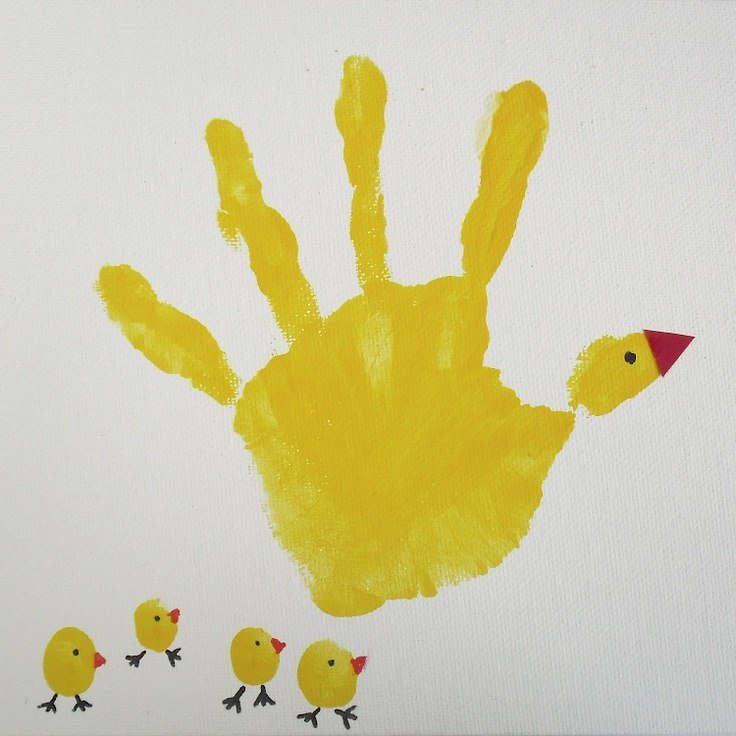 